На основу Одлуке о усвајању Програма мера подршке за спровођење пољопривредне политике и политике руралног развоја за подручје територије општине Аранђеловац за 2023. годину од 15.08.2023. године, Општинско веће општине Аранђеловац расписујеК О Н К У Р С ЗА МЕРУ УНАПРЕЂЕЊА ЕКОНОМСКИХ АКТИВНОСТИ НА СЕЛУ КРОЗ ПОДРШКУ НЕПОЉОПРИВРЕДНИМ АКТИВНОСТИМАЗа реализацију мера унапређења економских активности на селу кроз подршку непољопривредним активностима, који се финансирају, односно суфинансирају средствима из буџета Општине Аранђеловац за 2023. годину, обезбеђена су средства у складу са Одлуком о буџету општине Аранђеловац за 2023. годину (''Службени гласник општине Аранђеловац'', бр.11/2022) у оквиру раздела 5, програм 0101, програмска активност 002-Мере подршке руралном развоју, Позиција 81, Функционална  класификација. 451000-субвенције јавним нефинансијским предузећима и организацијама у износу од  500.000,00 динара која ће бити предмет расподеле путем овог конкурса.Средства овог конкурса су планирана за меру унапређења економских активности на селу кроз подршку непољопривредним активностима  у износу до 50% цене без ПДВ-а а до максималног износа подстицаја до 150.000,00 динара по кориснику.Средства предвиђена Конкурсом су намењена за пољопривредне произвођаче који  испуњавају следеће услове: Носиоци су регистрованог и активног комерцијалног пољопривредног газдинства (активан статус у складу са правилником ,,Службени гласник РС“ бр. 25/2023) на територији општине Аранђеловац као и да се у бази Еаграр води као пољопривредно газдинство које се бави сеоским туризмом.Извршена је набавка опреме из табеле прихватљивих инвестиција у периоду од 09.12.2022. године до дана подношења захтева. Извршена категоризација сеоског туристичког домаћинства најкасније до 31.12.2022.Нема дуговања према одељењу за пореске послове општине Аранђеловац, по основу јавних прихода.Пољопривредни произвођачи који конкуришу потребно је да доставе следећу документацију: Попуњен и потписан Захтев за доделу средстава мере подршке унапређења економских активности .•	Копију рачуна набављене опреме и др. са потврдом о плаћању (фискални рачун или доказ о вирманском плаћању)  Копију гарантног листа  (уколико опрема подлеже гаранцији)Потврду о статусу у регистру пољопривредних газдинставаИзвод из регистра пољопривредних газдинства -подаци о газдинству Фотокопију личне карте носиоцаПотврда надлежног органа да је извршена категоризација сеоског туристичког домаћинства.Изјаву да за меру унапређења економских активности на селу кроз подршку непољопривредним активностима није конкурисано код других ограна општине и Републике.Потврда одељења за пореске послове општине Аранђеловац да носилац нема дуговања по основу јавних прихода.Табела прихватљивих инвестицијаПољопривредни произвођач корисник средстава мере подршке не може отуђити опрему која је предмет ове мере минимум три  године од добијања средстава , што прихвата потписивањем Изјаве из Захтева. Комисија ће након истека периода од најмање 24 а не више од 36  месеци извршити теренску проверу о постојању механизације и опреме, на узорку од 10% укупно одобрених захтева. Уколико власник не обезбеди доказ о постојању опреме општинска управа Аранђеловац ће на основу потписане Изјаве подносиоца захтева (корисника субвенције) поступити у складу са законом.  Захтев се преузима на писарници општинске управе Аранђеловац, Венац слободе бр.10 или у Одељењу за привреду и друштвене делатности, Венац слободе бр. 10, Стара зграда општине, први спрат, лево крило, канцеларија број 2.Попуњен и потписан Захтев са потребном документацијом предаје се на писарници општине Аранђеловац у затвореној коверти на којој мора да пише,  На предњој страни:  Општинска 	управа 	Аранђеловац, ул.	Венац Слободе бр. 10Комисији за доделу подстицаних средстава за развој пољопривреде у 2022. годиниКОНКУРС ЗА УНАПРЕЂЕЊЕ ЕКОНОМСКИХ АКТИВНОСТИНа задњој страни:Име и презиме подносиоца, поштански број и адресаОдлуке о испуњености услова за мере подршке набавци пољопривредне механизације и опреме доноси Комисија за развој пољопривреде у 2023. години формирана од стране општинског већа.На основу Одлуке о испуњености услова за мере подршке унапређења економских активности на селу кроз подршку непољопривредним активностима. Одељење за привреду и друштвене делатности општине Аранђеловац доноси Решење о додели подстицаја у року од 30 дана од дана завршетка Конкурса.  За одобрене захтеве средства ће се директно преносити на наменски рачун пољопривредног произвоћача (газдинства) по спроведеном поступку утврђивања испуњености услова за остваривање права и доношења Одлуке о испуњености услова за мере подршке унапређења економских активности на селу кроз подршку непољопривредним активностима и Решења  о додели подстицаја у складу са ликвидношћу буџета Општине Аранђеловац.Неблаговремене, непотпуне и пријаве послате на други начин (нпр. факсом или е-mailom) или достављене на друге адресе, неће се разматрати.Конкурс је отворен од 14.09.2023. године и траје до 14.10.2023. године.  Конкурс се објављује на званичној интернет страници општине Аранђеловац www.arandjelovac.rs, огласној табли и локалним медијима.У случају да су средства ненаменски коришћена или је документација лажно приказана у захтеву корисник мера подршке губи право на мере подршке у наредних 5 година.                                                           Општинско веће општине Аранђеловац Програм мера подршке за развој пољопривреде у 2023.години.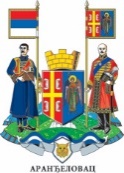 Конкурс за мере подршке младима у руралним подручјимаЗАХТЕВ ЗА ДОДЕЛУ МЕРА УНАПРЕЂЕЊА ЕКОНОМСКИХ АКТИВНОСТИ НА СЕЛУ КРОЗ ПОДРШКУ НЕПОЉОПРИВРЕДНИМ АКТИВНОСТИМАПрочитати пажљиво услове Конкурса. Образац попунити читко, штампаним словима.Уписати место и датум подношења захтева и потписати изјаву. Потписивањем изјаве прихватају се услови конкурса а само тада је захтев исправан.Непотпуне и неблаговремене пријаве неће се разматрати.СекторПрихватљиве инвестицијеПрихватљиви трошковиРурални туризамОпремање угоститељских објеката- кухињски прибор (есцајг, стољњаци, тањири, чаше, крпе, пешкири.)-опрема за обраду и пипрему хране (мали електрични и кухињски апарати)- кухињски елементи, полице, ормари за смештај кухињског и ресторанског посуђа и хране, пултови за послуживање.- елементи за купатило- расхладни уређаји за чување хране- судопере и славине за воду, радне плоче за припрему хране.- машине за прање посуђа- апарати за прављење леда и сокова.- посуда за отпатке- шпорети и пећнице- аспираториРурални туризамДворишни мобилијар- чесме, фонтане, поштански сандучићи, клупе, столице, паркинг стубићи, држачи за бицикле, тенде, сунцобрани, лежаљке.- фењери, лампиони, мали стубови за расвету.Стари и уметнички занатиНабавка опреме и алата- Трошкови набавке опреме и алата, ради очувања и унапређења старих и уметничких заната.Име и презиме носиоцаПољопривредног газдинстваЈМБГ (матични број)АдресаБрој телефонаБрој пољопривредног газдинства БПГБрој наменског рачунаНазив инвестицијеИзнос без ПДВ-аИзнос подстицаја (РСД)Максимално 150.000,00 динараНазив банкеИзјављујем под кривичном и материјалном одговорношћу да за исту опрему и друго из овог Захтева, нисам, нити ћу, конкурисати за субвенцију у 2023. години на републичком нивоу. Изјављујем да немам неизмирених обавеза по основу јавних прихода у Одељењу за пореске послове општине Аранђеловац. Изјаву прилажем као доказ о тачности података, предате документације на конкурсу и као писмену потврду прихватања свих услова конкурса.                                                                                                                 ___________________________________                                               ___________________________________                     Датум и место                                                                                       Подносилац захтева